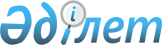 О внесении изменений в постановление Кабинета Министров Республики Казахстан от 4 июля 1995 г. N 916П о с т а н о в л е н и е Правительства Республики Казахстан от 15 августа 1996 г. N 1013



          Правительство Республики Казахстан ПОСТАНОВЛЯЕТ:




          Внести в постановление Кабинета Министров Республики Казахстан от
4 июля 1995 г. N 916  
 P960916_ 
  "О Народном банке Республики Казахстан" 
(САПП Республики Казахстан, 1995 г., N 23, ст.264) следующие 
изменения:




          в названии и тексте слова "О Народном банке Республики
Казахстан", "Народного банка Республики Казахстан" заменить словами
"Об Акционерном Народном Сберегательном Банке Казахстана",
"Акционерного Народного Сберегательного Банка  Казахстана";




          ввести в состав Наблюдательного совета Акционерного Народного
Сберегательного Банка Казахстана:




          Ержанова О.С. - заместителя Председателя Национального Банка




                                          Республики Казахстан




          Бектасова А.А.- заместителя Председателя Национального банка




                                          Республики Казахстан;




          вывести из указанного состава Джандосова У.А., Марченко Г.А.








                  Премьер-Министр




              Республики Казахстан








					© 2012. РГП на ПХВ «Институт законодательства и правовой информации Республики Казахстан» Министерства юстиции Республики Казахстан
				